スペイン語Guía de ingreso a la guarderíapara padres e hijos relacionados con el extranjero Vida en la guarderíay los objetos personales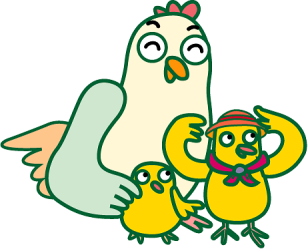 Guardería .............................TEL　○○○○－○○－○○○○1. Edad correspondiente　Desde ........ meses hasta antes del ingreso en la escuela primaria. 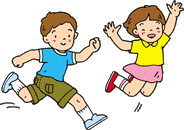 2. Cupo........  niños3. Horario de cuidados (horario de atención de la guardería)◆ Horario ordinario　　　→　... : ... ～ ... : ...	◆ Horario prolongado  　→　... : ... ～ ... : ... (pago extra) ◆ Si desea dejar a su niño(a) en la guardería los sábados debido al trabajo, favor de entregar “Doyo hoiku shinsei-sho (solicitud para utilizar la guardería los sábados)” ◆ Cuíde a su niño(a) en casa en caso del descanso de su trabajo.4. Días cerrados de la guardería◆ Domingos, días feriados, y desde finales hasta principios del año (desde ... de ...  hasta ... de ... )◆ Entrenamiento ante desastres (cómo buscar a su niño) u otros casos especiales.5. Llevar y traer a su niño◆ Como la entrada está cerrada con llave, diga su nombre por el intercomunicador. Después que confirmemos, abriremos la puerta.◆ Los padres o apoderado debe llevar y traer a su niño(a) bajo su responsabilidad. ◆ Cuando va a llegar tarde a la guardería o descanse, avísenos antes de las ... : ...TEL　○○○○－○○－○○○○6. Comidas　◆ Menos de 1 año → leche, mamadera, alimentación para lactantes.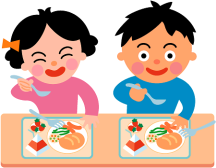  Prepararemos conforme a cada bebé. ◆ ..... años → alimento principal, como pescados, carnes y verduras etc. merienda (mañana y tarde)◆ Mayor de ..... años → alimento principal, como pescados, carnes y verduas etc. merienda (tarde)* Si su niño(a) tiene alergia a los alimentos, hágale un examen de anticuerpos alérgenos o consulte con el médico periódicamente y presente a la guardería el resultado del examen y prescripción del médico. Los trataremos conforme a  esos documentos. No se puede quitar ningún alimento sólo por indicación de los padres. 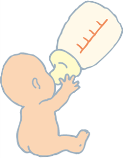 7. Ropa◆ Prepare la ropa cómoda y que su niño(a) pueda ponerse y quitarse por sí solo(a) de acuerdo con su edad.◆ Siempre prepare la ropa suficiente para que se cambie cuando sea necesario en la guardería. (No se olvide de anotar su nombre.) 8. Siesta (Cuando va hacer la siesta en la guardería)◆ Menos de 1 año → Hará la siesta según su desarrollo.　◆ ... años → Hará la siesta todo el año.◆ ... años → No hará la siesta  en los meses de ...◆ Se puede utilizar el colchón de la guardería. Favor de preparar la manta y otros artículos necesarios.   Se puede comprar la sábana en la guardería. (... yenes)　 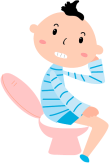 Tamaño del futon (colchón) : ... cm X ... cm9. Defecación (De los pañales a los calzoncillos)	◆ Pensamos que los problemas relacionados a la defecación son importantes en la guardería. No tratamos de forzar a los niños y los atenderemos de acuerdo con la condición de cada niño sobre la defecación. 10. Salud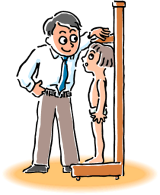 ◆ Medida de estatura y peso → en el mes de .... / … veces al año◆ Reconocimiento médico y odontológico → ... veces al año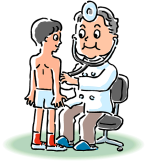 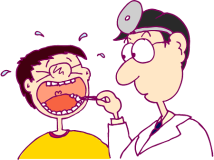 ◆ Examen de oxiuros(Gusanos) → ... veces al año	◆ En caso que su niño(a) tenga fiebre o se encuentre mal, no podemos cuidarlo(a). Revise el estado físico de su niño(a) por la mañana sin falta.◆ Cuando se afiebre o se enferme durante los cuidados, avisaremos en principio a los padres o tutor. Se necesitará que venga a recogerlo dependiendo de los síntomas.◆ Si padece de una enfermedad contagiosa, descanse hasta que se recupere completamente. Cuando se cure, presente a la guardería el “Toen kyoka-sho (certificado para ir a la guardería)” escrito por el médico.* Enfermedad contagiosa : influenza, tos ferina, sarampión, tuberculosis, paperas, etc.◆ Acerca de los medicamentos, recibiremos sólo lo recetado por el médico - El medicamento líquido, póngalo en un recipiente sólo para una dosis.- Anote el nombre de su niño(a) en la bolsa o el recipiente.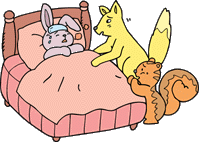 - Cada día escriba los asuntos necesarios en la planilla de comunicación en la recepción (a partir de las 8:00 hs.). - Si tiene “Yakuzai joho teikyo-sho (información de medicamentos)”, favor de adjuntarlo.- Chequee siempre las uñas y manténgalas cortas (Hay posibilidad de que se arañe  su cara o lastime a otros niños.)- Debe tomar el desayuno sin falta antes de venir a la guardería. Es la fuente de energía del día. 11. En caso de herida◆ En caso de que se lastime durante los cuidados y necesite el tratamiento, puede ser que lo haga en las instituciones médicas comunicándose con los padres o tutor. En la guardería tenemos un seguro contra accidentes. Seguro asegurado : .........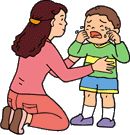 12. Medidas de seguridadEn esta guardería, está instalada una cámara observadora para la seguridad. Además tenemos una alarma para comunicarnos directamente con el número 110 en caso de emergencia13. Otros◆ Acerca de la manera de pago de los cuidados, se descontará de la cuenta ◆Acerca de la manera de pago de los cuidados , se descontará de la cuenta bancaria de los padres o tutor (a finales de cada mes). * Si no se puede descontar de la cuenta bancaria, la guardería le dará un sobre de cobro. Favor de traerla con dinero en efectivo.◆ Se descontarán de la cuenta bancaria de correos los cuidados de horario prolongado, los gastos de material didactico personal, cuota de la reunión de padres de familia , gastos de comidas, etc. * Fecha de descuento automático: el día ... de cada mes.  Si no tiene la cuenta bancaria de correos, favor de abrirla.◆ La ropa prestada por la guardería, devuélvala lo más pronto posible después de lavarla.◆ Si trae y lleva a su niño(a) en coche, utilice el espacio destinado para traer y llevar al niño(a) de la guardería. ◆ Si viene en bicicleta o a pie, entre y salga por la puerta principal de la guardería.◆ Favor de poner la bicicleta en el espacio para bicicletas para que no estorbe  los coches.◆ Cierre la puerta al entrar y salir para que los niños no salgan inesperadamente. ◆ No se olvide de leer los documentos repartidos o anunciados en la guardería como las noticias de guardería, el menú, etc. 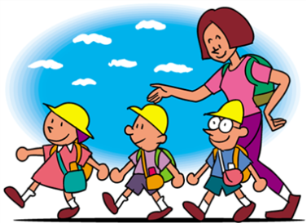 ◆ No traiga los juguetes ni comidas de su casa.◆ Absténgase de llamar por teléfono al personal de guardería durante los cuidados. ◆ En caso de emergencia, hay posibilidad de que no se pueda comunicar por el teléfono celular. Avísenos el teléfono fijo o el número del que se pueda comunicar con seguridad.Un día en la guardería◆ Los horarios arriba mencionados son básicos. Se cambiarán dependiendo de la situación.◆ Cuidaremos a los niños menores de 1 año conforme a sus condiciones.Objetos personales◆ En la planilla arriba mencionada está escrita la cantidad como referencia. Arréglela de acuerdo con la estación o el desarrollo de su niño(a).◆ Favor de llevar los pañales o ropas sucias a su casa todos los días.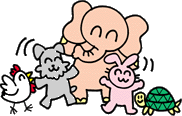 ◆ Favor de lavar la sábana y el pijama cada fin de semana.	Niños de 1 y 2 añosHorarioNiños de 3 a 5 añosAperturaLlegada a la guarderíaJuegos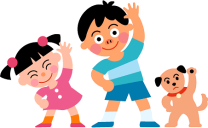 ７：００↓AperturaLlegada a la guarderíaJuegos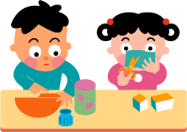 Ejercicios físicos por radio９：００Ejercicios físicos por radioMerienda９：１５Reunión de la mañanaJuegos fuera y Dentro del aula １０：００Juegos en cada secciónAlmuerzo１１：００AlmuerzoSiesta１２：３０Siesta (... años)Juegos (... años）Merienda１５：００MeriendaJuegos１６：００Reunión finalRetiro en orden１７：００Retiro en orden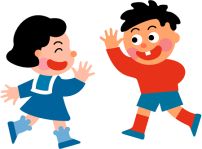 Horario prolongado(pago extra)１８：００Horario prolongado(pago extra)Merienda１８：３０MeriendaCierre１９：００Cierremenor de 1 año1 y 2 años3 años4 y 5 añosRopa para cambiarseVestido completo, ropa interior, calcetines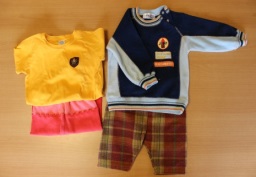 Bolsa de ropa para cambiarseBolsa grande 40 cm X 50 cmPañales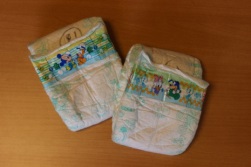 Anote el nombreTrapo para limpiar el ano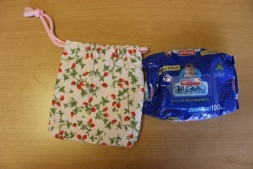 Póngalo en una bolsade telaBolsas de plástico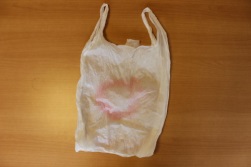 Anote el nombreManténgalas en la bolsade ropa para cambiarseSábana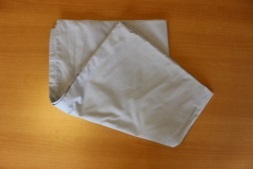 Se vende en la guardería127 cm X 72 cmManta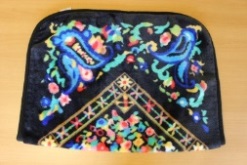 Prepare de acuerdo con la estaciónPijamaEl que pueda ponerse y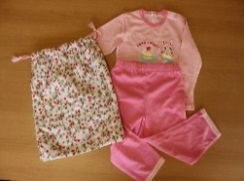 Quitarse por sí soloBolsa para pijama35 cm X 40 cmToallas para 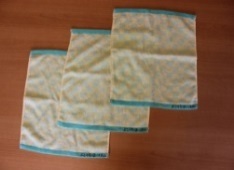 secarse las manosToallas húmedasDelantal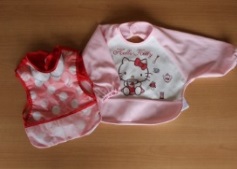 Depende de la necesidadBabero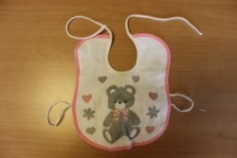 Depende la necesidadBolsa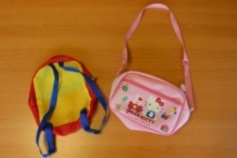 Bandolera, mochilaPalillos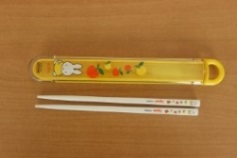 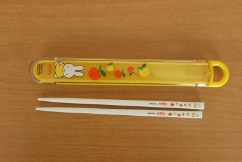 Depende del menú CucharaVaso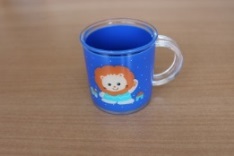 El termorresistentePañoPara envolver el vaso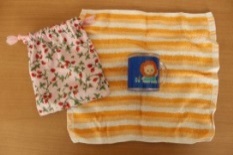 BolsaEn la que se pueda meter los palillos y el vasoZapatillaszapatillas blancas de ballet, etc.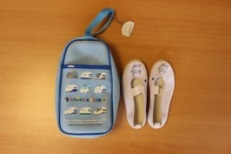 Bolsa para zapatillasPara que se metan laszapatillas para lavarlos fines de semanaCepillo de dientes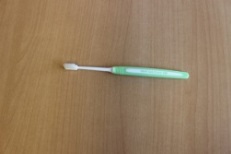 Cambiar según la necesidad